F.    OTHER CERTIFICATIONS	DEAN	DATE	A.V.P. - OFFICE OF SPONSORED PROJECTS	DATE	S. V. P. AND PROVOST	DATE	CHIEF FINANCIAL OFFICER	DATE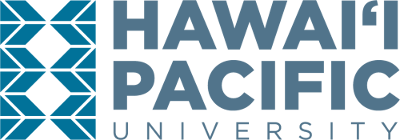 OSP-1   PROPOSAL ROUTING FORM	Office of Sponsored ProjectsGENERAL INFORMATION PRINCIPAL INVESTIGATOR:                                                                                                                                                                                                      COLLEGE/SCHOOL:                                    EMAIL:                                   PHONE:                        % Effort – 9 or 12 Month:             	% Effort – Summer                  Position Type  CO-INVESTIGATOR:                                                                                    COLLEGE/SCHOOL:                                    EMAIL:                             PHONE:                         % Effort – 9 or 12 Month:              	% Effort – Summer                  Position Type  CO-INVESTIGATOR:                                                                                 COLLEGE/SCHOOL:                                     EMAIL:                             PHONE:                            % Effort – 9 or 12 Month:              	% Effort – Summer                   Position Type  SPONSOR:                                 DEADLINE DUE DATE:                    TIME:                  TIME ZONE:    SUBMITTAL TYPE:                   POSTMARK/RECEIVE BY DATE (HARDCOPY ONLY):                             Late Submission:  If OSP is unable to complete a review of this proposal due to late submission or other factors beyond OSP control, the signature of the President, Dean, or Director shall certify that the School/College from its own funds will fulfill all terms and conditions of any award(s) received as a result of this proposal, including but not limited to, cost sharing commitments and inappropriate or unallowable commitment of University resourcesPROGRAM SOLICITATION:  Number:                            Title:                             URL:                   PROGRAM OFFICER:  Name             Phone number:                       Email:       PURPOSE:		         	AWARD TYPE:      BUDGET	   REQUESTED FROM SPONSORCOMPLIANCE & RISK     Human Subjects:  If this is for NIH funding (including flow-through NIH funds), you certify that all project personnel have completed the NIH Training Module.       IRB Pending, IRB Number                IRB Approval/Exemption attached, IRB Number                     Vertebrate Animals:    IACUC Pending, IACUC Number                 IACUC Approval/Exemption letter attached, IACUC Number                     Health and Safety:  Check all that apply Importation of micro-organisms      Use of recombinant DNA      Select agents      Compressed gas diving     Radioactive material      Hazardous material     Other:   Export Controls:  Proposed activity includes, or will result in, export-controlled technology or data (ITAT, EAR,etc.). Indications of export controls include sponsor restrictions on disclosure and/or access by foreign nationals.   Lobby Efforts:  The proposal was supported by Lobbying Efforts.  If checked, attach a separate sheet describing nature and funding Source of the lobbying activities.   Subrecipient Proof of Commitment:  Proposal includes a subcontract to a collaborating institution.  If checked, attach commitment letter(s) containing subcontractor’s statement of work and budget that is signed by subcontractor’s authorized institutional representative.   Risk Management:  Check all that apply: Use of medical professionals with human contact      Patient Care      Research dealing with pathogens     Hazardous working conditions      Use of watercraft (research vessels)    Other:   Consultants:  Outside consultants will be used. RESOURCE REQUIREMENTSWill this project require: RESOURCE REQUIREMENTSWill this project require: RESOURCE REQUIREMENTSWill this project require: PERSONNELPERSONNELPERSONNELAdditional Personnel/Create New Position?   Additional Personnel/Create New Position?   Additional Personnel/Create New Position?   Will HPU funds be required during or after the grant period to partially or fully support the person/position?   Will HPU funds be required during or after the grant period to partially or fully support the person/position?   Will HPU funds be required during or after the grant period to partially or fully support the person/position?   FACILITIES, INFRASTRUCTURE, & MAJOR EQUIPMENTFACILITIES, INFRASTRUCTURE, & MAJOR EQUIPMENTFACILITIES, INFRASTRUCTURE, & MAJOR EQUIPMENTOffice Space	Campus Location:  Other:  	        Building/Room No.:       Location of Project (check all that apply):  HPU Downtown Campus  Hawaii Loa Campus  Oceanic Institute (Attach approval from OI.)  Other Local Site  Other State:           International Additional Space?                     Additional Square Feet Needed:           If so, attach Facilities Request (OSP-4).Space Alteration/Renovation?              If so, attach Facilities Request (OSP-4).Computer Equipment Purchased/Leased?               If so, attach Facilities Request (OSP-4).Equipment Purchase?   Purchases over $5,000 and up to $25,000 require written price quotations from at least 3 vendors.Purchases over $25,000 require sealed bids from at least 3 vendors.Documentation required if less than 3 vendors are available.PRINCIPAL INVESTIGATOR CERTIFICATIONSPlease check all that apply:COMMITMENTS:   Proposal includes commitments from HPU divisions(s) other than that of the PI.  If checked, provide appropriate details and approvals.   Proposal includes commitments from non-University sources.  If checked, attach letters of commitment.CONFLICT OF INTEREST:   Potential conflict of interest (financial or otherwise).*   Proposal for NSF or PHS funding (including flow-through NSF & PHS funds).**If you checked either box, submit a completed OSP-5 or OSP-5a Research Conflict of Interest Form.I certify that the statements herein are true, complete and accurate to the best of my knowledge. I am aware that any false, fictitious, or fraudulent statements or claims may subject me to criminal, civil, or administrative penalties.  I agree to accept responsibility for the scientific conduct of the project and to provide the required progress reports if a grant is awarded as a result of this application.  I acknowledge I am aware of HPU’s Data Retention policy and will abide by its requirements.	PRINCIPAL INVESTIGATOR	DATE